Preteky v králičom hope3. Hnilecký pohárPrihláškaMeno: Tel. č.: Email:Som člen klubu SZCH-KKH  Áno/NieDo kloniek rovinná dráha a parkúr vypisujte výkonnostnú kategóriu v ktorej bude králik štartovať  (LT-TT).Do kloniek skok vysoký a skok ďaleký vypisujte ÁNO.Pokiaľ králik nebude štartovať v danej disciplíne, nechajte toto políčko voľné.Prvý štart: 3€Každý ďalší štart : 2€ŠTARTOVNÉ CELKOM:Súhlasím so súťažnými pravidlami SZCH-KKH a budem sa nimi riadiť.PODPIS: .........................(U pretekároch mladších ako 18 rokov podpis zákonného zástupcu.)Objednávam guľáš :Pretekárka zadarmo : 1porciaDoprovod rodičia 1 porciaVýber menu v deň pretekov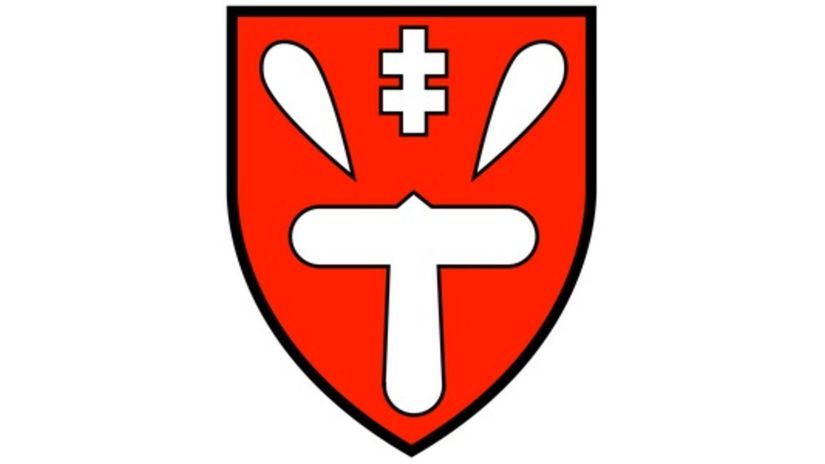 MenokrálikaČ. VPDátum narodeniaRovinkaParkúrSkok VysokýSkok ĎalekýSúčet štartovného